North Mac High School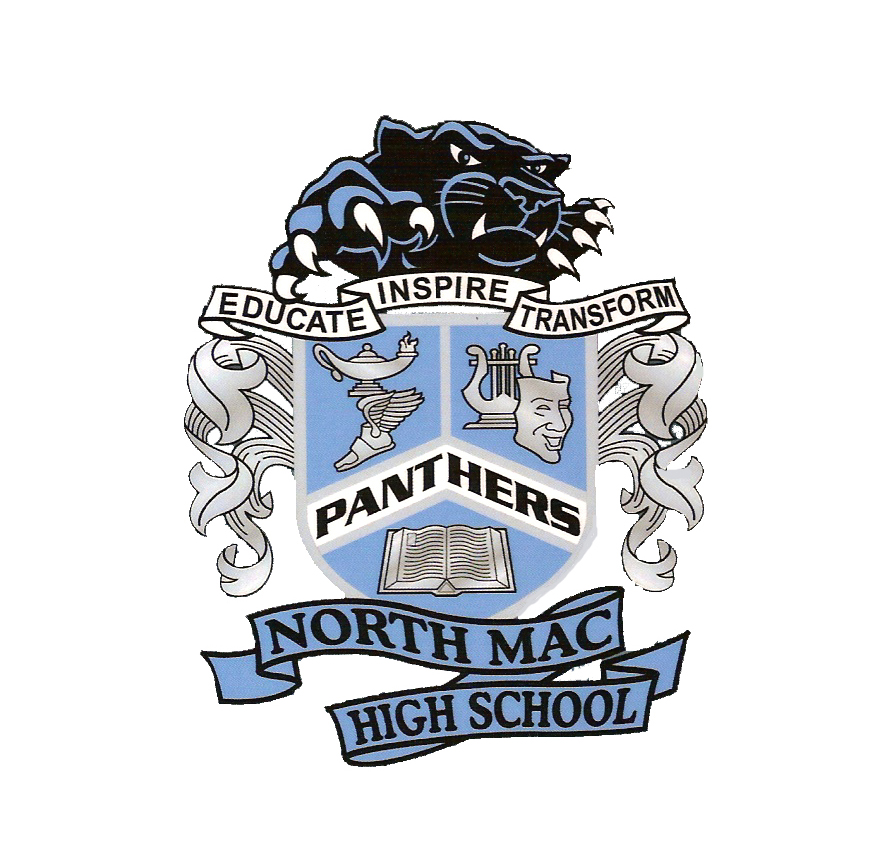 Course Descriptions2016-2017TABLE OF CONTENTS2016-2017 REGISTRATION INFORMATION 	Prerequisites 	5	Parent Signature on Registration Form	5	Graduation Requirements	5REQUIREMENTS FOR GRADUATION	Honors Curriculum	6	Recommended Four-Year Program for North Mac Students 	6LLCC DUAL CREDIT GUIDELINES	Lincoln Land Community College Dual Credit Courses	7	Goals	7	Guidelines	7COURSE DESCRIPTIONSAGRICULTURE	     Introduction to Agriculture Industry	8	     Biological Science Applications in Agriculture	8	     Horticulture Science	8	     Veterinary Technology	8	     Agriculture Business……………………………………………………………………….. 8 	     Agricultural Communications and Leadership……………………………………………9BUSINESS		Keyboarding and Document Formatting  	10		Advertisement & Document Design	10		Video Production 	10		Computer Programming 	10		Computer Applications 	10		Web Design 	10		Accounting I	11		Accounting II	11		Basic Business 	11		Law and Marketing	11		Consumer Education	12CAPITAL AREA CAREER CENTER (CACC)		Agriculture and Industrial Mechanics	13		Automotive Technology/Servicing…	………………………………………………13		Building Trades	13		CISCO Networking	13		Collision Repair Technology	13		Cosmetology	14		Culinary Arts	14		Early Childhood Care and Education	14		Emergency Medical Services	14		Fire Science	14		Graphic Arts	15		Law Enforcement	15		Nursing Assistant……………………………………………………………………	15		Orientation to Health Occupations……………………………………………………	15		Photography	15		Radio/Television Digital Media	16		Welding…………………………………………………………………………………	16FAMILY AND CONSUMER SCIENCE		Orientation to Family and Consumer Science	17		Fashion Merchandising	17		Child Development	17		Food and Nutrition I 	17		Food and Nutrition II 	17		Clothing and Textiles	17		Housing and Interior Design	18		Adult Living 	18		Parenting 	18FINE ARTS		Adobe Photo Shop 	19		Advanced Studio	19		Introduction to ART I (Cyan) 	19		Introduction to ART II (Magenta) 	19		ART III (Yellow)	19		ART IV (Black)	19		Ceramics	19		Drawing & Painting	19		Independent Art	20	 	Band	20		Chorus	20FOREIGN LANGUAGE		French I	21		French II	21		French III…………………………………………………………………………………….21		French IV	21		Spanish I	21		Spanish II	21		Spanish III	21		Spanish IV	22FRESHMAN / SOPHOMORE SEQUENCE		Driver Education	23		Freshman Seminar	23		Health 	23ENGLISH		English I	24		College Prep English I……………………………………………………………………	24                English II	24		College Prep English II 	24		English III	25		College Prep English III	25		English IV	25		College Prep English IV	25		EGL 101 	25		EGL 102 	25		Intro to Literature: The Novel Lit. 111	26		Speech	26		Classical Mythology	26		Film as Literature	26		English Lab	26MATHEMATICS		Basic Algebra	27		Algebra I 	27		Geometry	27		Algebra II	27		College Prep Algebra II	27		College Algebra /Trigonometry	27		Statistics 	28		Calculus	28		Math Lab	28PHYSICAL EDUCATION		Activities Physical Education	29		Fitness Physical Education 	29		Waiver Requirements	29SCIENCE		Biological Science Applications in Agriculture	30		Biology I	30		Biology II	30		Earth and Space Science	30		Chemistry I	30		Chemistry II 	30		BIO 101 ….................................................................................................................31		Genetics	31		Human Anatomy & Physiology	31		Microbiology	31		Physics	31SOCIAL STUDIES		Social Studies/Geography	32		U.S. History	32		Civics	32		World History ...…………………………………………………………………………….32		Illinois History	32		Women in History ………………………………………………………………………….33		20th Century American Military History	33		Psychology	33		Psychology of Women	33		Economic and Current Events 	33		Sociology 	33ON-LINE COURSES		General Description	34CORRESPONDENCE COURSES		General Description	34WORK SKILLS		General Description	34CEO PROGRAM		General Description	34NCAA CLEARINGHOUSE ELIBILITY		Division I	35		Division II	35		Division III	35NORTH MAC PLANNING GUIDE		Freshman – Class of 2020	36		Sophomore – Class of 2019	37		Junior Class – Class of 2018	38		Senior Class – Class of 2017	39		Coursework Planning Guide	40NORTH MAC HIGH SCHOOL2016-2017 REGISTRATIONGeneral InstructionsCourse descriptions are provided for your informational purposes. Questions concerning any course, prerequisite for a course, or course sequence, can be answered by the instructor or counselor. Questions concerning regulations, policies, or laws governing curriculum should be directed to the administration.PREREQUISITES: Some classes have prerequisites. Prerequisites are courses or grade requirements needed before a student may register for a particular class. Such requirements are in place to prevent a student from taking a class for which he or she is not prepared and, consequently, would not have the background or experience to draw upon in order to pass the course.PARENT SIGNATURE ON REGISTRATION FORM: Parents/guardians must sign the registration form to indicate that they have seen the student’s choice of classes and agree with the selection. Because many of the classes have a maximum size limit, registration forms will be numbered as they are received and those returned first will have priority. If there are questions regarding registration, students and/or parents should meet with the counselor or call the counselor’s office at 217-965-4127.REQUIREMENTS FOR GRADUATION Graduation Requirements for North Mac students – 22 creditsHonors CurriculumThe objective of the honors curriculum is to promote the rigorous study of certain courses. Students in the honors courses should be willing (and will be required) to do college-prep level work. Courses included in the Honors Curriculum are:Biology II					College Prep English IHuman Anatomy / Physiology 		College Prep English IIChemistry II					College Prep English IIIMicrobiology					College Prep English IVPhysics					EGL 101BIO 101					EGL 102Genetics					Introduction to LiteratureStatistics					Spanish IIICollege Prep Algebra II			Spanish IVTrigonometry/Analytic Geometry		French IIICalculus					French IVRECOMMENDED FOUR-YEAR PROGRAM FOR NORTH MAC STUDENTS          FRESHMEN YEAREnglish I / CP English IMath (Algebra I or Geometry)Science (Biology I)Driver’s Ed / HealthP.E.Elective Elective     SOPHOMORE YEAREnglish II / CP English IIMath (Algebra I, Geometry, ALG II or CP ALGII) Science Social Studies P.E.ElectiveElective           JUNIOR YEAREnglish III / CP English IIIMath (Geo, ALG II,CP ALG II, College Alg.)Science U. S. HistoryP.E.Elective ElectiveCACC is also an option for Juniors and Seniors      and allows students to earn 3 credits.       SENIOR YEAR  English IV / CP English IV/  EGL 101 / EGL 102  Math (highly recommended for college)  Science (highly recommended for college)  Civics / Consumer Education  PE  Elective   ElectiveCACC is also an option for Juniors and Seniors and allows students to earn 3 credits.Lincoln Land Community College Dual Credit CoursesThe objective of a dual credit course is to provide students with a college level course during high school without the expense of the college credit.  Students are required to do college-level work and will receive transferrable college credit.  Dual credit courses offered at North Mac High School may include:       Computer Applications (3 credit hours)Computer Programming (3 credit hours)Spanish III (8 credit hours)Spanish IV (4 credit hours)Human Anatomy/Physiology (8 credit hours)BIO 101 (4 credit hours)EGL 101 (3 credit hours)EGL 102 (3 credit hours)Introduction to Literature (3 credit hours)Consumer Education (2 credit hours) Lincoln Land Community College (Dual credit program)Goals:To provide educational opportunities for high school students in the Lincoln Land Community College (LLCC) district;To enhance the current high school curriculum;To address students’ unique interests, abilities, and attitudes;To prepare students for work and/or further educational endeavors; andTo improve the transition of students from high school to college.Guidelines:Courses are college-level courses and are of the same high quality, cover the same content, and have the same rigor as courses offered at the college’s main or regional center campuses.Courses can be taken for college and high school credit.Students must enroll as LLCC students.Students will be subject to all LLCC placement, enrollment, grading, records, policies, and procedures.All instructors of dual credit courses must meet Illinois Community College Board (ICCB) and LLCC qualifications.Dual credit courses use LLCC textbooks and outlines (unless otherwise approved by an LLCC Dean).Students must meet all LLCC placement policies.  Students enrolling in a math or composition course must have an ACT Math or English composite score of 22 or higher, or students must achieve the appropriate LLCC placement score.Students who withdraw and receive (W) from their dual credit classes, should be aware there may be a negative impact on future financial aid.AGRICULTUREIntroduction to the Agriculture Industry						Grade:  9, 10, 11, 12Prerequisite: None									Credit: 1 per yearThis course provides an opportunity for students to learn how the agricultural industry is organized; its major components; and the types of job opportunities in the agricultural field.   Basic concepts in animal science, plant science, soil science, horticulture, natural resources, and agricultural mechanics will be presented.  Improving computer and workplace skills will be a focus.  Participation in FFA student organization activities and Supervised Agricultural Experience (SAE) projects is an integral course component for leadership development, career exploration, and reinforcement of academic concepts.  Biological Science Applications in Agriculture					Grade: 9, 10, 11, 12 Prerequisite: Counselor Recommendation 					Credit: 1 per yearThis course is designed to reinforce and extend students’ understanding of science by associating scientific principles and concepts with relevant applications in agriculture. Students will examine major phases of animal agriculture, plant growth, and management-specific biological science concepts that govern management decisions in the animal industry.  Physical science topics study areas, such as environmental/natural resource systems and food processing, may also be discussed. The course will be valuable preparation for further education and will increase the relevance of science through the applied setting of agriculture by enhancing literacy in science and the scientific process.  Improving computer and workplace skills will be a focus.  Students will be able to participate in FFA activities and develop an SAE project, along with fulfilling a life science requirement for graduation.  This course will replace Biology I for students who do not meet the prerequisite for Biology I as an 8th grader or can count as a Science elective credit.  Horticulture Science									Grade: 10, 11, 12Prerequisite: None									Credit: 1 per yearThis course focuses on the greenhouse management, floral design and related segments for the horticulture industry. Many units of study include floriculture plant identification, greenhouse structures, basic plant anatomy, and the culture of greenhouse crops.  Also included are care and handling of cut flowers, principles of art applied to floral design, and the mechanics of floral design.  Agribusiness units will be introduced in merchandising, advertising, sales, and operating a retail floral business. This course can count as a Science elective credit.  Veterinary Technology								Grade: 10, 11, 12Prerequisite: None									Credit: 1 per yearThis course will develop students’ understanding of the small and companion animal industry, livestock and equine science, animal anatomy and physiology, animal ethics and welfare issues, animal health, veterinary medicine, veterinary office practices, and animal services to humans. Career exploration will focus on veterinarian, veterinary lab technician, office lab assistant, small animal production, research lab assistant, and animal nutrition lab technician.  This course can count as a Science elective credit.  Agriculture Business								Grade: 10, 11, 12Prerequisite: None									Credit: ½ per semesterThis course will develop students’ understanding of the agricultural industry relating to the United States and World marketplace.  Instructional units include: business ownership types, planning and organizing the agribusiness, financing the agribusiness, keeping and using records in an agribusiness, operating the agribusiness, agricultural law, taxes, and developing employability skills.  Student skills will be enhanced in math, reading comprehension, and writing through agribusiness applications.  Improving computer and workplace skills will be a focus.  Participation in FFA student organization activities and Supervised Agricultural Experience (SAE) projects is an integral course component for leadership development, career exploration and reinforcement of academic concepts.  Agricultural Communications and Leadership					Grade: 10, 11, 12Prerequisite: None 									Credit: ½ per semesterThis course is designed to provide students with the knowledge and leadership experiences to help them to become successful in life and in the workplace.  Students will further enhance their potential for leadership development, personal growth, and career success.  Students will analyze current agricultural issues and determine how they affect people on all sides of the issue.  The students then learn and enhance their written and oral communication skills by presenting their views and opinions to the class.  Students learn how to arrange and present debates, speeches, and interviews to be effective leaders in today’s society.  Participation in FFA student organization activities and Supervised Agricultural Experience (SAE) projects is an integral course component for leadership development, career exploration and reinforcement of academic concepts.  BUSINESSKeyboarding and Document Formatting	Grade: 9, 10, 11, 12Prerequisite: None 	Credit: 1 per yearStudents will learn to operate the letter, figure, symbol, and service keys by touch; to type words, sentences, and paragraphs with speed, accuracy, and good technique; and to type from printed, handwritten, and corrected copy. Students will learn to format personal and business letters, outlines, reports, and tables.  Microsoft Office Suite will be utilized.  A final project must be completed to receive credit. Advertisement & Document Design	Grade: 9, 10, 11, 12Prerequisite: Counselor Recommendation 	Credit:  1 per yearStudents will have the responsibility of designing the yearbook.  Professional publication design will be the main focus of the course.  Students will gain entry-level and intermediate skills to produce professional documents incorporating the basic elements of layout and design.  In preparation for designing the yearbook, students will produce documents such as flyers, brochures, and newsletters for both personal and business use.  Skills learned throughout the course with contribute to the production and sale of the school yearbook.  Video Production 	Grade: 11, 12Prerequisite: Keyboarding I or 35 wpm / 2 errors	Credit: ½ per semesterThis course introduces students to the creation and manipulation of digital videos using the video editing software program called Adobe Premiere Elements 13.0.  Sophisticated and professional video presentations will be developed throughout the semester.  The course is designed to provide hands-on experience in editing and filming.  By the end of the semester, students will be familiar with video editing and will be able to create short videos utilizing basic capture and editing techniques.  Students will experience real world work conditions such as meeting deadlines and working cooperatively in teams to prepare, record, and present video projects.  Students will also be required to film various school events as well as film outside of school.Computer Programming (Dual Credit)	Grade: 11, 12Prerequisite: Keyboarding I or 35 wpm / 2errors	Credit:  ½ per semesterStudents will be introduced to the fundamental skills of problem solving and programming.  The class provides an introduction to writing instructions that direct the activity of computers.  The course uses the programming language, Visual Basic.  Visual Basic 2012 streamlines the development of applications for Windows based computers.  Concepts studied are structured programming, debugging, and the use of numeric and string functions.Computer Applications (Dual Credit)	Grade:  11, 12Prerequisite: Keyboarding I or 35 wpm / 2 errors 	Credit:  1 per yearThe focus of this course will be the extensive study of Microsoft Word, Microsoft Excel, Microsoft Access, and Microsoft Power Point.  This course includes the study of commands, formulas, and basic functions of spreadsheets as well as an introduction to database management concepts and the various methods of organizing data.  This hands-on course will provide numerous activities and applications for students enhancing learning and providing them with tools for personal, school, and career projects.  Computer Applications is a transferable dual credit course which will fulfill the General Education technology course requirement in most Illinois community colleges.  Web Design	Grade:  9, 10, 11, 12Prerequisite: Keyboarding I or 35 wpm / 2 errors	Credit:  1 per yearThe purpose of this class is to learn the elements of design as they apply to web pages.  As students’ progress they will learn various software programs as web design tools.  Students will design and maintain web pages for projects and explore the use of web design while learning various aspects of the Internet.Accounting I	Grade:  11, 12Prerequisite: None	Credit:  1 per yearThis course presents the double-entry bookkeeping system. Students will learn the full accounting cycle, and in doing so, analyze and record business transactions, use journals and ledgers in order to prepare financial statements.  Students will be introduced to the automated accounting system.Accounting II	Grade:  12Prerequisite: Accounting I	Credit:  1 per yearA continuation of Accounting I, Accounting II is an advanced course emphasizing accounting practices for a merchandising business as a corporation with adjustments and valuation.  Additional accounting procedures are also incorporated.Basic Business	Grade: 9, 10, 11, 12Prerequisite: None	Credit:  1 per yearThis course will give the student a thorough background in the basic record keeping skills used in business. The skills presented in this course will also serve as a sound background for employment and basic life skills. Students must take this class the first semester in order to participate in the business simulation that is presented in the second semester.  MEAN JEANS MANUFACTURING CO. is a modified, flow-of-work, business community simulation based on the operations of a small business community that includes 16 different businesses. All 16 businesses interact by doing business with each other and with businesses and individuals outside the model business community.Marketing and Law	Grade:  9, 10, 11, 12Prerequisite: None									Credit:  1 per yearThis course will spend first semester focusing on Personal and Business Law. Topics include contracts, the U.S. legal system (crimes, torts, law enforcement, and the court system), bailment, employee-employer relationships, buying and selling goods, real and personal property, wills and estate planning, product liability and warranties, debtor and creditor rights, and bankruptcy.  The course content will enable the students to be knowledgeable about law as it affects citizens.Second semester of Marketing and Law will focus on Sports and Entertainment Marketing.  This course covers the foundations and functions of marketing.  It approaches marketing as an integrated set of tasks (functions), built on a solid set of foundations (economics, finance, career preparation).  Students will learn about the various functions of marketing as it relates to sports and entertainment, but also discover how each function fits with the others.  The projects and activities cover a wide variety of teams and artists.  Topics covered will include college and amateur sports, professional sports, marketing products and services through sports, public images, sports marketing, entertainment industry, marketing entertainment, recreation marketing, marketing plans, and legal issues for sports and entertainment.	Consumer Education (ESI 101- LLCC Dual Credit)				Grade: 12Prerequisite: None									Credit:  ½ per semesterSuccessful completion of Consumer Education is a graduation requirement in the state of Illinois.  Required topics include:understanding the basic concepts of financial literacy, including consumer debt and installment purchasing (including credit scoring, managing credit debt, and completing a loan application);budgeting, savings and investing’banking (including balancing a checkbook, opening a deposit account, and the use of interest rates);understanding simple contracts;state and federal income taxes;personal insurance policies;the comparison of prices;higher education student loans;identity-theft security;homeownership (including the basic process of obtaining a mortgage and the concepts of fixed and adjustable rate mortgages, subprime loans, and predatory lending); and,understanding the roles of consumers interacting with agriculture, business, labor unions and government in formulating and achieving the goals of the mixed free enterprise system. ILCS 5/27-12.1In order to earn ESI 101 Dual Credit through LLCC, students must complete a portfolio containing twelve specific elements.  Each portfolio element will be evaluated based upon the quality of content, thoroughness of topic coverage, and overall professionalism.  Senior Course RequirementCAPITAL AREA CAREER CENTER (CACC)Capital Area Career Center (CACC)	Grade: 11, 12Prerequisite: Application, acceptance and on-track for graduation		Credit:  3 per year Acceptance Criteria: Good Attendance, Positive Discipline Record, Demonstrated Commitment to Career Studies, High Level of Personal and Academic Responsibility	Capital Area Career Center gives students the opportunity to pursue career options, enhance employability skills, transition into employment, and prepare for lifelong learning. College credit is available in many of the programs. Students interested in attending must complete an application during registration sophomore year. CAREER PROGRAMSAgriculture and Industrial Mechanics	CACCAgricultural and Industrial mechanics is a program for students who have an interest in servicing and repairing engines and diagnosing mechanical failure. The curriculum covers basic repairs and service on engines, power trains, and electrical and hydraulic systems. Students will study safety, welding, power machinery, electrical principals, AG structures, and careers in agricultural mechanics. Students also have the opportunity to earn dual credit with community colleges, N.C.C.E.R and O.S.H.A.  National certifications.Automotive Technology/Servicing	CACCIn this program you will learn the eight major areas of ASE certification. Courses include:  Introduction to Autos, Brakes, Steering/Suspension, Heating/Air Conditioning, Electrical, Engine Performance, Engine Rebuilding and Drive Trains. Theory of the automobile systems is learned in the classroom and then students participate in applied shop activities.  Many students continue on with their education to technical schools or colleges, in pursuit of a certificate or degree, others will go directly into the automotive field.Building Trades	CACCBuilding Trades offers a promising career for the individual who has an interest in or an aptitude for working with tools and construction materials.  This class requires the development of basic principles and practice related to construction work.  There are two areas of study in Building Trades.  One is the learning of the skills or the “how” of the trade on the job.  The second area of study is the interpretation of drawings and layouts necessary to the trade.  During their first year, students will gain experience in the skills of rough framing, roofing, siding, insulation, drywall, wood finishing, painting, electrical wiring and plumbing.  CISCO Networking	CACCIn this program students develop skills in hardware assembly and set up, including installation of hard drives, interface cards, network cards, monitors, keyboards, modems, and other common pieces of hardware found on most computers. Systems’ operating software will be installed and debugged to insure proper system operation. Application software will be loaded on personal computer systems and configured to users’ needs and other applications. In addition, students will configure and administer their own network using a variety of hardware and operating systems. Students that successfully complete this course may be eligible for CISCO certification. Students may also be eligible for community college dual credit.Collision Repair Technology	CACCIn the Collision Repair Technology program you will learn the skills required for entry-level positions as an auto body technician. Students will learn automotive construction, disassembly, reassembly, metal straightening, painting, and refinishing processes. Students will also engage in welding, electrical, and professional detailing experiences in the Collision Repair program.  Cosmetology	CACCStudents will learn the skills and accumulate the hours necessary to become a state licensed cosmetologist. Areas of learning include: trimming, shaping, curling, blow dry, styling of hair, shampooing, scalp and hair conditioning, coloring/tinting, bleaching, permanent waving, and other related areas of the cosmetology arts.Culinary Arts										CACCThis is a program for training in quantity cooking, baking, and the operation of a commercial kitchen. Areas of learning include preparation of vegetables, fruits, salads, and dressing, sandwiches, appetizers, hors d’ oeuvres, desserts, breakfast items, stocks, soups, and sauces, meats, poultry, fish, cakes, fillings, and frostings, pastries, and fillings, breads, and cookies. Students also learn to use commercial kitchen equipment and utensils, sanitation, safety, table service, menu planning, and food service math. Students have the opportunity to achieve nationally recognized certification in the culinary field while at CACC. Students can also earn college dual credit in the Culinary Arts programEarly Childhood Care and Education	CACCEarly Childhood Care and Education is a program designed to provide experience for those students who wish to prepare for careers in the field of Early Childhood Education, Elementary Education, or Special education. Students learn to plan, organize, and teach various activities to preschool age children. Activity areas include physical education, music, art, literature, nutrition, language, interest centers, and math/science awareness. Writing weekly schedules prepares students to develop curriculum skills, lesson plan, planning special events, and preparing instructional materials. Students study the development and behavioral characteristics of preschoolers examine developmentally appropriate practice; and learn positive guidance skills. Life skills of goal setting, decision making, and problem solving are developed in the early Childhood program. Students of this program are also eligible to earn local community college credit.Emergency Medical Services Training	CACCThe Emergency Medical technician – Basic EMT-B) course focuses on pre-hospital emergency medical care and is an excellent program for students considering many of the health professions.  The CACC EMS program works closely within the framework of the EMS System and is under the guidance of ’s EMS System.  Students successfully completing this demanding course will have their names submitted to the IL Dept. of Public Health through the EMS System office to challenge the state licensing exam.  Students must be in their last year of high school and shall reach age 18 within one year of completing this course to enter the CACC EMS program.Fire Science	CACCFire science is a skill- level course designed to provide students with skills needed to prevent and extinguish fires, maintain and repair fire service equipment, provide basic emergency medical treatment, and prepare public service information concerning fires and hazardous materials. Instruction will include the physical characteristics of fire as well as a general understanding of safety practices, fire behavior, and extinguishing principles. Students will learn rescue and appropriate use of various water supply systems along with how to use ropes and tie knots. Students will also learn basic emergency medical techniques and practices, which will include medical legal considerations, terminology, airway management, patient assessment/transportation, and emergency treatment.Graphic Arts	CACCGraphic arts is a program that will introduce and prepare students for employment and or college in the Graphic Communications field. Students will be introduced to the various processes required in producing graphic visuals for print and web based media. Graphic arts students will study introduction to Macintosh computers and its applications, design and layout, typography, color theory, offset printing, digital photography, and screen printing.  . Students of the Graphic arts program also have the opportunity to earn local community college dual credit and the Art Institute of Chicago, Schaumburg.Law Enforcement 	CACCLaw enforcement is a program that prepares students who are pursuing a career in the fields related to criminal justice or law enforcement. This program is designed to equip students with a solid foundation of constitutional law, law enforcement techniques and procedures, ethics, and interpersonal communications skills currently used in the profession. Student activities in the Law enforcement program include physical / strength training, forensics, crime scene investigation, crime scene/accident re-enactment, and mock trials of the current judicial system. Students will also have the opportunity to take part in job shadows and visit police agencies during field trip opportunities in the duration of this course.Nursing Assistant	CACC	Nursing Assistant is an excellent program for students considering any health career.  Students successfully completing first year will have their names submitted to the Dept. of Public Health for inclusion in their registry of individuals completing basic nursing aide training.  Students who desire to work in long term care (i.e. nursing homes) must also pass a criminal background check and the Nurse Aide Competency Evaluation Program exam, thereby earning the designation of Certified Nurse Aide (CNA). Orientation to Health Occupations	CACCOrientation to Health Occupations is a year-long course providing an overview of concepts related to the medical field, such as nursing, therapy, vision and dental care, administrative services, and lab technology.  The main purpose of this course is to assist students in further development of their self-concept and in matching personal abilities and interest to a tentative career choice.  Topics of discussion will be, but not limited to, related to healthcare industry, including ethics and laws, safety and infection control, CPR/First Aid, anatomy and physiology, medical terminology, and diseases.  In addition, the course will include basic reading, math, and science as it related to the industry.  The suggested course content should provide in-depth information into health occupations careers and trends, the occupational and educational opportunities and the educational, physical, emotional, and attitudinal requirements.  The course is composed of, but not limited to, classroom instruction, hands on lab opportunities, guest speakers, and field trips.  Photography	CACCStudents in the Photography class develop real world skills through the operation of specialized equipment and projects. Entry level jobs are available in photography and media production throughout the market. Areas of instruction include communication ethics, safety, history, 35mm, medium and large format photography, and both digital and film editing and development. Multiple methods of studio lighting and electronic lighting effects will be mastered throughout the duration of this class. In addition, the photography class is articulated with the Illinois Institute of Art, and graduates of our program can obtain 9 hours of free credit upon acceptance into the school.Radio/Television Digital Media	CACCRadio and Television Broadcasting is a program designed to qualify students for entry level employment in the radio and television broadcasting, electronic journalism, audio-visual media, internet webcasting, and related fields. Students operate WQNA 88.3 FM radio station, the Center’s TV production studio, and the on-line Illinois Student Network. Students can earn industry certification in Radio, TV, and media software application including audio and video production. Students of this program may also earn dual credit at the area’s community college.Welding	CACCWelding is a program in which students learn: gas metal-arc welding, micro-wire pipe welding, shielded metal-arc welding, oxyacetylene welding, cutting and brazing, flux-colored wire welding, welding resistance, and spot welding. Students will also learn how to use plasma cutting equipment, principles of manufacturing/ production, blue print reading, basic welding symbols, linear measurement, math as it relates to the welding field, and safety. Up on completion of the welding program, students have the opportunity to earn dual credit with the local community college.FAMILY and CONSUMER SCIENCEOrientation to Family and Consumer Science					Grade: 9, 10Prerequisite: None									Credit: 1 per yearThis course is designed to introduce students to all areas of Family and Consumer Science and serve as a background for Family and Consumer Science Education programs. This composite course is designed to present basic subject matter is six areas: clothing and textiles, resource management, foods and nutrition, design and housing, family and human development, and the work force. Fashion Merchandising								Grade:  10, 11, 12Prerequisite: None									Credit: ½ per semesterOffered:  Even Years (2016-2017)This course is planned to provide students opportunities to develop knowledge and understanding of textiles, fabrics, and fashions and to assist them in meeting the fashion product needs of themselves, families, and/or general public. The course content develops student competencies in the following areas: selecting clothing and textile products, meeting social, physical, psychological and economical needs through clothing and textiles, communicating intended clothing image to others, and exploration of careers related to fashion merchandising. Child Development									Grade: 10, 11, 12Prerequisite: None									Credit: ½ per semesterThis course emphasizes learning experiences which help students gain knowledge and understanding of the intellectual, physical, social and emotional development of children from conception through age six. The course content includes the following areas: promoting child development by applying physical, social, intellectual, and emotional principles, providing experiences which encourage children to maximize resources, and exploration of careers related to child development. Food and Nutrition I									Grade: 11, 12Prerequisite: None									Credit:  ½ per semesterThis course includes basic classroom and laboratory experiences needed to develop knowledge and understanding of basic food principles and applied nutrition to people of all ages. The course content covers the following areas: promoting food selection and preparation management using the decision-making process, meeting basic needs by applying nutrition concepts, meeting health and safety needs in planning, preparing, and serving foods, maximizing resources when planning / preparing / serving food, and exploring careers related to foods and nutrition. Food and Nutrition II									Grade:  11, 12Prerequisite: Foods and Nutrition I 						Credit:  ½ per semesterIn this second level of foods and nutrition, more attention is paid to food selection and storage, special circumstances, and dietary needs. Laboratory sessions are devoted to preparation of foods with specific characteristics. Course content includes the following areas: influences on food customs, diet and health, food purchasing, conservation in providing food, advanced food preparation techniques, and exploration of careers related to foods and nutrition. Clothing and Textiles								Grade: 10, 11, 12Prerequisite: None									Credit:  ½ per semesterOffered:  Odd Years (2017-2018)This course provides classroom and laboratory experiences in the areas of pattern and fabric selection as well as construction techniques. Students will purchase their own supplies to make two garments. Housing and Interior Design							Grade:  11, 12Prerequisite: None									Credit: ½ per semesterOffered:  Odd Years (2017-2018)Learning experiences are designed to provide students with basic knowledge and skills needed to select, acquire, maintain, and manage living environments that meet the needs of the occupants. The course content includes the following areas: locating and managing housing, evaluating living space to meet basic needs, and exploring careers related to housing and interior design. Students will design the floor plan for a new house and decorate one room of that house. Adult Living										Grade: 11, 12Prerequisite: None									Credit:  ½ per semesterThis course is designed to assist students in achieving life satisfaction through responsible participation as adults in the home, community, and workplace. Emphasis is placed on the development of prevention strategies which will assist individuals in responding to situations in terms of their identified values and goals. The course content includes developing short and long-range plans, demonstrating goal-setting and decision making skills, evaluating and adapting basic needs to assume roles and responsibilities, recognizing and following health practices that assist in coping, electing and using resources to enhance individual growth and development, developing effective relationships to promote communication with others, and evaluating family and career changes as they impact individuals. Parenting										Grade: 11, 12Prerequisite: None						    			Credit:  ½ per semesterOffered:  Even Years (2016-2017)This course is designed to help students think through the responsibilities, satisfactions, and stresses of parenthood by examining many types of parenting situations. Stress prevention and management and the work of community agencies that help parents deal with various types of parenting crises are emphasized. The course content includes managing and organizing parenting by applying decision-making and goal-setting skills, applying the basic principles of the parenting process, practicing health and safety standards related to parenting, providing experiences which encourage parents and child to maximize resources, encouraging human relations skills in child/adolescents, and evaluating the impact of parenting on family and career changes. FINE ARTSAdobe Photo Shop									Grade: 11, 12Prerequisite: None									Credit: ½ per semesterThis course will explore beginning skills and knowledge in the use of Adobe Photo Shop Elements 9.  Projects relate to creating advertisements, photo editing, photo manipulation and designing the yearbook cover.  Discussions about possible career opportunities in graphic design will be integrated into the class.Advanced Studio									Grade: 11, 12Prerequisite: successfully passed 4 semesters of art				Credit: ½ per semesterThis class will provide serious and motivated art students instruction in silk screen process, pottery wheel and glass fusing.  Students will be allowed time to develop their own interests in more depth with the medium of their choice.  This class is an opportunity for students considering a field in art to increase the breadth of their portfolio.Introduction to Art I (Cyan)								Grade: 9, 10, 11, 12Prerequisite: None									Credit: ½ per semesterStudents will complete a variety of projects in various mediums (clay, chalk, oil pastels, drawing pencil, acrylic paint and color pencil).  Specific assignments include coiled clay vase, still life drawings, calligraphy, linoleum block printing, landscape acrylic painting, art history, and drawing in two point perspective.Introduction to Art II (Magenta)							Grade: 9, 10, 11, 12Prerequisite: Art I									Credit: ½ per semesterStudents will complete a variety of projects in various mediums. Specific projects include pen and ink drawing, scratch art, slab clay teapot, art history, acrylic painting, still life drawings and Styrofoam sculptures.Art III (Yellow)									Grade: 10, 11, 12Prerequisite: Art I and Art II								Credit:  ½ per semester Students will complete projects using the following mediums: acrylic paint, watercolor, chalk, oil pastels and clay.  Assignments include oil pastel self-portrait, clay whistles, Op art, and still life drawings.  This class will also do a project on various styles of art.Art IV (Black)										Grade: 10, 11, 12Prerequisite: Art I and Art II								Credit:  ½ per semesterThis course, again, uses a variety of materials and mediums.  Students will do projects that include researching an artist, a clay and drawing realism project, still life drawings, a collage focusing on rhythm, and one student choice project. Ceramics (Clay)									Grade: 9, 10, 11, 12Prerequisite: one semester of art							Credit: ½ per semesterThis course will explore the clay techniques of coiling, slab building, and potter’s wheel.  Projects will focus on complex open ended problems, conceptual art, and functional art.  Students will also explore various texture techniques including slip trailing and combing.  The entire semester will be strictly spent working with clay.Drawing & Painting									Grade: 10, 11, 12Prerequisite: two semesters of art							Credit: ½ per semesterThis class is designed for the student who wants to strictly work on drawing techniques with various mediums and learning various painting techniques. Watercolor, acrylic, and oil paint will be used. Paintings will include landscapes, floral, abstract, and portraits.  Students will explore impressionism, expressionism, and abstract expressionism style within their painting assignments.  Drawings will include realistic drawings, fantasy drawings, and still life.  Independent Art									Grade: 11, 12Prerequisite: must have completed 4 semesters of art (not Photoshop), 	Credit: ½ per semesterhad at least an B+ average in the 4 semesters of art and permission of the instructor                                          This course is designed for the self-motivated serious art student.  Projects will be designed collaboratively with the student and teacher.  Four to five projects will need to be completed per quarter or a total of eight to ten projects for the semester. Band										 	Grade: 9, 10, 11, 12Prerequisites: Previous instrument study	Credit:  1 per yearand / or consent of director	 Band is open to any student 9-12 who has an interest in learning instrumental music study.  If the student has not been involved with the music department prior to joining, a meeting with the director is required. The instrumental music program is designed to provide students with a variety of musical experiences in four (4) specific areas: marching band, concert band, pep band, and jazz band for students to gain a more thorough understanding and appreciation for all types of music; to achieve competency, artistry, and technical facility through the study and playing of a musical instrument; to instill a sense of pride and accomplishment in a team effort; to promote and encourage a sense of responsibility and self-discipline, and to encourage individual creativity through a more realistic understanding of the arts. Marching Band performs throughout the year, with the primary focus during September and October.  It performs in such events as football games, parades, and other related invitational events.  Students are taught basic marching fundamentals including visual and audio commands, posture, physical, and mental coordination, teamwork, and the development of a positive self-image. Concert band is a year-long (2 semester) organization, performing primarily from November through May, and specializes in traditional as well as contemporary band literature.  Emphasis is placed on technical, expressive, and artistic selections.  The band presents 2-3 major concerts per year in addition to the IHSA organizational contest and commencement.  When able, the band may perform outside the school environment such as board approved trips.  Selected advanced students may elect to perform in various other activities, which include, but are not limited to: solo/ensemble contest, IMEA festivals, and honor band.  Pep Band utilizes all members of the concert band and performs at selected boys’ and girls’ basketball games.  Jazz Band is designed to teach students the fundamentals of jazz literature and the correlation with standard classical music.  Jazz curriculum will be included within concert band.  Rehearsals will be held outside of school if necessary.  Students may choose to study a secondary instrument during Jazz band.  Chorus	Grade: 9, 10, 11, 12Prerequisite: None	Credit: 1 per yearChorus is a full year performing group, and is open to anyone in high school who has interest in singing and can match pitch.  It is also beneficial that the student have some prior music/vocal experience, although not mandatory.  A student should be able to demonstrate an ability to read music, or have the desire to learn.  Students will gain knowledge in the fundamentals of singing as a vocal ensemble, vocal techniques, proper breathing, diction, sight singing, ear training, rhythm and note reading.  The chorus will perform at 2-3 major concerts per year, in addition to commencement.  Attendance is a requirement for these performances.  The chorus also performs at community events.  As a group or individually, students may attend performances or workshops intended to build vocal skills and music appreciation.  Individual students may elect to participate in other music events, such as IHSA solo/ensemble contest and IMEA festivals.FOREIGN LANGUAGEFrench I	Grade: 9, 10, 11, 12Prerequisite: None	Credit: 1 per yearConversational and practical French are presented with basic grammar and vocabulary. Conversational and pronunciation skills are emphasized. Aspects of French culture, including school systems, pop-culture, and everyday life are presented.  Cultural focus remains particularly on Paris and other large cities.French II	Grade: 10, 11, 12Prerequisite: French I	Credit:  1 per yearFundamentals of grammar, vocabulary, and conversation are continued with greater emphasis on fluency. Advanced grammar instruction is included along with broadened vocabulary. Conversational and reading skills are emphasized. Some topics in French history will be addressed, along with greater detail of French geography and culture. Cultural focus broadens to include French-speaking nations of the world and individual French provinces.French III (Honors)	Grade:  11, 12Prerequisite: French I and French II	Credit: 1 per yearConversational and practical French are perfected while exploring the history of France from the prehistoric cave paintings of Lascaux through the Middle Ages, the French Monarchy, and the Revolution and Democracy.  This course will be presented almost entirely in the target language.French IV (Honors)	Grade: 12Prerequisite: French I, French II and French III 	Credit:  1 per yearPractical French is practiced while exploring French literature and poetry from authors such as Victor Hugo, Alexandre Dumas, Gaston Leroux, and Sempé Goscinny.  The primary focus will be on reading for comprehension and discussion.  This course will be presented almost entirely in the target language.Spanish I	Grade: 9, 10, 11, 12Prerequisite: None	Credit: 1 per yearInstruction includes written and oral work for the beginner in areas of grammar, reading, writing, culture, speaking, and listening comprehension.  Conversations and partner work are included in the course.  Spanish II										Grade: 10, 11, 12Prerequisite: Spanish I								Credit:  1 per yearInstruction includes written and oral work for the novice in the areas of reading, writing, grammar, culture, vocabulary, speaking, and listening comprehension.  Conversations and partner work are included in the course. Spanish III (Spanish 101 – LLCC dual credit) (Honors)				Grade: 11,12Prerequisites: Spanish I, Spanish II       						Credit:  1 per yearThis course provides training in the basic conversational skills including listening to the spoken language with understanding, utilizing correct pronunciation and intonation and analyzing actual speech patterns necessary for effective communication.  Once the aural-oral skills have been firmly established, the basic language structure is presented through reading and composition exercises that focus on the Hispanic world.  Spanish IV (Spanish 102 – LLCC dual credit) (Honors) 				Grade:  12Prerequisites: Spanish I, Spanish II and Spanish III				Credit:  1 per yearThis course, taught in Spanish, allows students to continue development of basic structures, grammar and cultural awareness.  Students are exposed to the Hispanic world through a selection of documentaries and cultural readings.  The language concepts are recycled with a focus on expression of ideas.  Readings are drawn from classical literature and cultural excerpts. FRESHMAN / SOPHOMORE SEQUENCEDriver Education	Grade:  9, 10, 11, 12Prerequisite:	Credit:  ½ per semesterMust successfully complete the previous two semesters of school work prior to eligibility for enrollmentStudents must receive a passing grade in at least eight (8) courses during the previous two (2) semesters prior to enrolling in a driver education course.Students who are absent (excused or unexcused) over the allotted days will have to retake the class and must repay the fee.  The fee for Driver Education will be paid each time a student takes the class.  The fee must be paid before the student is allowed to drive with the instructor.  NO EXCEPTIONS!Open to: All residents of North Mac #34 who are acquiring or hold a current valid driver’s license during the term of the course and who are at least 15 years old but have not reached 21 years of age. **To obtain a passing grade in the classroom portion students will need to receive a letter grade of “C” or better.Included in this course are guidelines set by the Illinois Secretary of State for acquiring a driving permit and obtaining an Illinois State Driver’s License.  This class also provides a variety of learning experiences for the purpose of helping students learn to use motor vehicles safely and efficiently.The course includes classroom and lab experiences.  The course is 9 weeks long and students receive a study hall for the other 9 weeks of the semester.  Freshman Seminar	Grade: 9Prerequisite: Freshman standing	Credit:  ½ per semesterThis is a semester long freshman elective course.   The course is designed to teach such skills as organization, time management, human relations, computer literacy, career exploration, and college preparation.  Team building and cooperative learning will also be taught during this course.Health									  		Grade:  9, 10Prerequisite: None									Credit:  ½ per semesterThe course will focus on teaching students concepts related to health promotion and disease prevention to enhance a healthy lifestyle.  Students will analyze the influence of family, peers, culture, media, technology and other factors on health behaviors.  Students will learn the basic concepts about CPR and AED.  Students will also demonstrate the ability to access valid information, products and services, as well as using interpersonal communication skills and decision making skills to enhance knowledge about health and how to avoid or reduce health risk.    ENGLISHEnglish I  	Grade: 9Prerequisite: None	Credit:  1 per yearStudents will master formal literacy study by analyzing and interpreting reading selections to include the following non-fiction and fiction genres:  short story, poetry, drama, novels, biography/autobiology, essays and speeches.  Students will be provided with the opportunity to expand their knowledge of active reading strategies, the writing process, research skills, use of technology, listening, viewing and speaking skills.  Students will connect course material and assignments to their own lives while demonstrating proficiency in the writing process through the production of narrative, expository and persuasive essays, and persuasive literary analysis.  Formal rhetoric and argument will be introduced with a required research project, including cited sources and MLA format.  Vocabulary and grammar instruction will be incorporated as needed. College Prep English I (Honors)	Grade: 9Prerequisite: Grade of A or B in Honors English in 8th grade	Credit: 1 per yearStudents will experience a challenging academic environment that expands their reading, writing and communication skills through various effective strategies including classroom discussion and debate, collaborative group work, and writing to learn.  Students will encounter various genres of literature and several styles of writing, with a specific emphasis placed on nonfiction texts as well as evidence based writing.  Students will be expected to integrate technology into several project based learning assignments.  These projects and the course as a whole will allow students to showcase their communication and critical thinking skills.  Honor students will read independent novels in addition to the text taught in the classroom.  They will achieve a high level of proficiency in academic writing, grammar, and vocabulary.  Formal rhetoric and argument will be covered with a required research project, including cited sources and MLA format.  English II 	Grade: 10Prerequisite: Successful completion of Eng I or CP Eng I	Credit:  1 per yearIn English II, students will continue to apply the literary skills they have acquired as the works (both fiction and non-fiction) they read increase in difficulty.  Development of writing skills in the narrative, persuasive, and expository genres will continue with increasing emphasis on the skills of developing an evidenced-based argument.  Research skills and the research process will be reviewed and students will be required to produce a major research paper including cited sources and MLA format.  Rhetorical analysis skills will continue to be stressed.  Vocabulary and grammar will be incorporated as needed.  The communication process and presentation skills, including proficiency with technology integration, will also be included in this course of study.  College Prep English II (Honors)  							Grade: 10Prerequisite: Grade of A or B in English I or CP Eng I			Credit:  1 per yearStudent will experience a composition-focused class supported by intense literary student (both fiction and non-fiction).  Students will be expected to integrated technology into projects and/or presentations.  Honor students will read independent novels in addition to the text taught in the classroom.  The study of formal rhetoric and argument will expand with a significant research project, including cited sources and MLA format.  Various modes of composition for both the academic and workplace environments will be introduced and studied, and there will be a continued focus on correct grammatical usage, the formal writing process, and vocabulary knowledge.  As an advanced course, the length of writings and readings will be more demanding, and the text complexity of the literature will prove more rigorous.  English III  	Grade: 11Prerequisite: Successful completion of Eng. II or CP Eng. II 	Credit:  1 per yearIn this course students will read and analyze various American fiction and non-fiction including the following genres:  short story, poetry, drama, novels, biography/autobiography, essays and speeches.  Students will also become familiar with the characteristics of 18th, 19th, and 20th century American literature.  Drama studies will include major American playwrights.  Student writing will be based upon literary analyses.  Rhetorical study will continue.  Reading, critical thinking, vocabulary, grammar, and composition will be emphasized throughout the year.  A major research project utilizing the MLA format will be conducted.  College Prep English III (Honors) 							Grade: 11Prerequisite: Grade of A or B in Eng. II or CP Eng. II				Credit:  1 per yearThis course presents an intense study of American literature from its infancy until contemporary times.  Fiction, non-fiction, poetry, and drama selections written by significant American authors are studied.  Students will pursue a concentrated study of the basic forms of writing in addition to producing a major research paper.  Rhetorical analysis will be intensified in this course.  Students will be expected to read independent novels in addition to the text taught in the classroom. Other skills this class will promote are college level vocabulary and writing style, speech communications, and integration of technology into projects and presentations.  English IV		  							    	Grade:  12Prerequisite: Successful completion of English III or CP English III	     	Credit:  1 per yearIn this year-long course, students will study a variety of literature, including prose, poetry, and drama, (both fiction and non-fiction).  Students will write a variety of essays based on critical analysis of their reading.   Research skills will be honed as students conduct research and produce a major research paper.  Rhetorical strategies will be refined and grammar and vocabulary will continue to be emphasized.  College Prep English IV (Honors)	Grade: 12Prerequisite: Grade of A or B in English III or CP English III			Credit:  1 per yearThis year-long course is a survey of British Literature. In the first semester, students will review the research and writing process and will produce a major research paper.  Throughout the course of the year, students will write analytical essays based on their reading. Rhetorical strategies, in addition to grammar and vocabulary skills, will continue to be refined.  EGL 101 (EGL 101 - LLCC Dual Credit) (Honors)					Grade:  12Prerequisite: EGL 099 and RDG 099 or placement testing			Credit:  ½ per semesterThe first course in a two-semester sequence of English composition, this course introduces students to academic writing as a process of developing and supporting a thesis in an organized essay. Course topics include methods of invention, development, and organization; the elements of style, including the conventions of standard written English; and an introduction to research and documentation. Students write expository and argumentative essays based on analytical reading and critical thinking. R (3 lecture hours) IAI: C1 900 EGL 102 (EGL 102 – LLCC Dual Credit) (Honors)				       	Grade:  12Prerequisite: EGL 101 with a grade of C or better; placement testing      	Credit:  ½ per semesterThis course is designed to enhance and deepen the critical skills of argumentation and academic writing introduced in EGL 101. Students continue to write essays that demonstrate their ability to analyze and evaluate the ideas of others and integrate them into their own writing. The course reinforces student experience with the conventions of standard written English and the conventions of documentation while developing student ability to conduct research and present research findings in an ethical, accurate, and critical manner. R (3 lecture hours) IAI: C1 901R LIT 111: Intro to Literature: The Novel (Honors)					Grade:  12Prerequisites: None   Advisories R *, W2** 					Credit:  ½ per semesterThis course is an introduction to the critical study of the novel through the close examination of several selected novels. Students will study not only the traditional elements of fiction as they apply to the novel, but also other aspects such as the origin and historical development of the novel and how the author’s life impacts his/her work. Student writing will be comprised of literary analysis.  (3 lecture hours) IAI: H3 901*R—College level reading skill necessary.  Accuplacer score of 76 or ACT score of 22 recommended.**W2—College level writing skill necessary.  Completion of EGL 101 strongly recommended  Speech	Grade:  11, 12Prerequisite: None	Credit:  ½ per semesterStudents will learn the fundamentals of public speaking with the focus on gaining confidence and improving vocabulary.  Students will get experience giving informative, persuasive, and impromptu speeches.  Critical thinking and listening are required and class participation is a must.Classical Mythology									Grades 11, 12Prerequisite: None									Credit: ½ per semesterThis is a semester-long class in which students will study major Greek and Roman myths:  those stories involving the Greek/Roman gods, goddesses, and heroes such as Zeus, Apollo, Hercules, etc.  Students will examine not only the origins of the classic myths but also aspects such as the present-day influence of mythology.  Film as Literature									Grades 11, 12Prerequisite: None									Credit:  ½ per semesterIn this semester long course students will study film as a form of literature including the traditional literary elements of plot, setting, theme, conflict, and characterization, and film elements such as visual design, cinematography, musical score, acting, and the director’s style.  Students will view films with a critical eye to determine how they work and analyze each aspect of film with a literary eye to determine their message.  Grades will be based on class discussions, homework, tests, and essays written over the films view in class.  A writing assignment is included in which students must read a book and viewed the film adaptation, and then write a paper analyzing both.  English Lab	Grade: 9Prerequisite: Counselor Recommendation	Credit: 1 per yearEnglish Lab addresses reading, writing, listening, and vocabulary skills within a rigorous standards-based program.  Instruction will include reading comprehension, writing, language conventions, vocabulary development in meaningful contexts, and reference skills.  Technology will play a major role in this class, with students working on individualized assignments, based on their individual needs.  English 9 Lab provides an opportunity for students who need additional support to meet the grade level standards in Reading/Language Arts.  This support is provided by the following: pre-teaching, re-teaching, additional direct instruction in writing, additional writing/reading workshop support, direct instruction in core/supplemental novels, as well as an individualized program of study on the computer.MATHEMATICSBasic Algebra									Grade: 9Prerequisite: Counselor Recommendation					Credit: 1 per year	 This course is designed for students who need the basic skills required for Algebra I.  Topics covered will include set of numbers, order of operations with real numbers, algebraic expression, properties of equality, solving equations and inequalities, and graphing.  A review of fractions, decimals, integers, percent and proportions will also be covered.  Basic geometry concepts will also be introduced.Algebra I 										Grade:  9, 10Prerequisite: Counselor Recommendation					Credit:  1 per yearThis course is the foundation of the math curriculum.  Topics include solving equations and inequalities, functions, linear equations and graphs, pattern-finding, and systems of equations.  Geometry 	Grade: 9, 10, 11Prerequisite: Algebra I and Counselor Recommendation 	Credit: 1 per year	This course provides the fundamentals of points, lines, planes, and angles.  We will cover proofs, logical reasoning congruent polygons, coordinate geometry, basic trigonometry, and transformations.  Algebraic skills are reviewed and strengthened as they are applied to geometric situations.Algebra II										Grade: 10, 11, 12Prerequisites: Geometry								Credit: 1 per yearThis course will review some concepts from Algebra I, taking many to a deeper level of understanding. New topics will include matrices, advanced functions, conic sections, complex numbers, and introduction to pre-calculus and trigonometry topics.College Prep Algebra II (Honors) 							Grade: 10, 11, 12Prerequisites: Grade of B or better in Geometry					Credit: 1 per yearThis course will review some concepts from Algebra I, taking many to a deeper level of understanding. New topics will include matrices, advanced functions, complex numbers and introduction to pre-calculus and trigonometry topics.  Several topics will be explored in greater depth than the standard Algebra II course.  Furthermore, there will be a greater emphasis on modeling real-world scenarios, abstract problem solving, and critical thinking.  College Algebra / Trigonometry (Honors) 	Grade:  11, 12Prerequisite: Successful completion of Algebra II 	Credit:  1 per year	Cannot be taken concurrently with Algebra IIThis course is presented as a functional approach to the algebra of the real number system.  Topics of this course include (but are not limited to) the following:  graphs and functions; equations and inequalities; polynomials and rational functions; exponential and logarithmic functions; systems of equations and matrices; and conic sections and sequences and series.This course is a functional approach to the study and application of the fundamental concepts of trigonometry.  Trigonometric topics of this course include (but are not limited to) the following:  trigonometric definitions and function; properties of trigonometric functions; trigonometric equations and identities; and applications of trigonometry, including the Law of Sines / Cosines.Statistics (Honors)  	Grade:  12Prerequisite: Algebra II with C or better   	Credit:  1 per yearCannot be taken concurrently with Algebra IIThis introductory course in statistics focuses on statistical reasoning and its use in solving real-world problems and in interpreting results reported in journals and through popular media.  The content includes the following:  basic descriptive statistics, basic probability theory, random variables and probability distributions, sampling distributions for statistics, statistical inferences involving confidence interval estimation and hypotheses testing for means, standard deviations and proportions, correlation, and regression.Calculus (Honors) 	Grade: 12Prerequisite: College Algebra / Trigonometry 	Credit:  1 per yearCannot be taken concurrently with College AlgebraTopics may include (but not limited to):  limits and continuity; definition of derivative; derivatives of polynomial and rational functions; the chain rule; implicit  differentiation; approximation by differentials; higher order derivatives; Rolle’s Theorem; Mean Value Theorem; derivative applications; anti-derivatives; definite integrals; the Fundamental Theorem of Calculus; and, area, volume, and other applications of the integral.Math Lab                                                                                                                    Grade: 9Prerequisite: Counselor Recommendation                                                            Credit: 1 per year	 Math Lab is designed as a supplementary course to Pre-Algebra and Algebra I. It will address foundational concepts in algebra including numeracy and number sense, arithmetic, variables, patterns, algebra vocabulary, and basic algebra skills. The course may incorporate computer programs to strengthen students in their individual areas of weakness.PHYSICAL EDUCATIONActivities Physical Education                                                                     	Grade:  9, 10, 11, 12Prerequisite:  None                                                                                      	Credit:  1 per yearThis course provides elementary through advanced physical skills in a variety of organized games and activities.  Building social skills, including sportsmanship, is a priority of this physical education class.  Grades are based on effort, attitude, and participation.  A short written test will be given over each sport / activity in which the student participates.  Activities will include basketball, dance, badminton, and a variety of other organized sports and activities.  This course will also include beginning level fitness activities to include light jogging, walking, Pilates, and kickboxing.  Students will be required to dress in the approved physical education uniform on a daily basis.Fitness Physical Education                                                               	 Grade: 9, 10, 11, 12Prerequisite:  None                                                                              	 Credit:  1 per yearThis course will provide a weight lifting program, plyometric and agility training, and cardiovascular activities.  This course is designed to improve the overall health and fitness for the student athlete or any student serious about lifetime fitness.  Individual goal setting and personal responsibility will also be stressed.  Grades are based on effort, attitude, and participation.  Students will be required to dress in the approved physical education uniform on a daily basis. This course is highly recommended for all student athletes.  Exemption from Physical Education Requirement: A student in grades 9-12 may submit a written request to the building principal to be excused from physical education courses for the reasons stated below: 	Grades 9-12: Enrollment in a marching band program for credit (1st semester only)	Grades 11-12: Ongoing participation in an interscholastic athletic programGrades 11-12: Enrollment in academic classes that are required for admission to an institution of higher      		 learning	Grades 11-12: Enrollment in academic classes that are required for graduation from high school, provided that failure to take such classes will result in the student being unable to graduate.  SCIENCEBiological Science Applications in Agriculture					Grade: 9, 10, 11, 12 Prerequisite: Counselor Recommendation 					Credit: 1 per yearThis course is designed to reinforce and extend students’ understanding of science by associating scientific principles and concepts with relevant applications in agriculture. Students will examine major phases of animal agriculture, plant growth, and management-specific biological science concepts that govern management decisions in the animal industry.  Physical science topics study areas, such as environmental/natural resource systems and food processing, may also be discussed. The course will be valuable preparation for further education and will increase the relevance of science through the applied setting of agriculture by enhancing literacy in science and the scientific process.  Improving computer and workplace skills will be a focus.  Students will be able to participate in FFA activities and develop an SAE project, along with fulfilling a life science requirement for graduation.  This course will replace Biology I for students who do not meet the prerequisite for Biology I as an 8th grader or can count as a Science elective credit.  Biology I	Grade:  9, 10, 11, 12Prerequisite: Counselor Recommendation	Credit:  1 per year	Biology I is the first half of a two year study of the various topics in the life sciences.  Topics include biological principles, cell structure, scientific method, ecology, genetics, and evolution.  Students will learn basic laboratory skills, which includes the use of a microscope.  Biology II (Honors)									Grade: 10, 11, 12Prerequisite: Grade of C or better in Biology I					Credit:  1 per yearBiology II is an extension of Biology I.  It includes taxonomy and classification, microbiology, fungi, botany, the animal kingdom, and the major systems of the human body.  The lab work for this course includes many dissections and requires the students to complete an insect collection.Earth and Space Science                                                                      	Grade:  10, 11, 12Prerequisite: None	Credit: 1 per yearEarth and Space Science examines the characteristics of the planet.  Topics include Earth's history, plate tectonics, minerals, the oceans, weather, climate, and Earth's resources. The space unit will focus on the moon and solar system and then branch out to encompass the galaxy and beyond.Chemistry I 	Grade: 10, 11, 12Prerequisite: Counselor Recommendation	Credit: 1 per yearThis course includes observations, experiments, generalizations, and conclusions about composition of matter, stressing laboratory skills. Topics include properties of matter, atomic structure, compound formation, chemical reactions, stoichiometry and gas laws.  Algebra is frequently used in problem solving.  This course is an introductory course designed to prepare the college bound student for college chemistry courses.  A calculator is required. Chemistry II (Honors)                                                                                            	Grade:  11, 12Prerequisite: Grade of C or better in Chemistry I                                              	Credit:  ½ per semesterThis course is an extension of Chemistry I.  Topics include liquids and solids, solutions, acids and bases, and chemical equilibrium.  This course is designed to prepare the college bound student for college chemistry courses.  A calculator is required.BIO 101 (LLCC DUAL Credit) (Honors)						Grade:  11, 12Prerequisite: Counselor Recommendation			 		Credit: 1 per yearThis is an introductory course in biological principles applicable for non-science majors. Principles of organization, function, heredity, evolution and ecology of the biotic world are illustrated. This course meets the general education requirement for a life science course.​Genetics (Honors)							     		Grade:  11, 12Prerequisite: Grade of C or better in Biology II		   	     		Credit:  ½ per semesterThis spring course is an in-depth look at how traits are passed from parent to offspring and also an introduction to biotechnology of DNA.  It includes the study of Mendelian genetics using Punnett squares, as well as current topics of forensics.  A research project and power point presentation of genetic diseases is required.Human Anatomy & Physiology (LLCC Dual Credit) (Honors)			Grade:  12Prerequisite: Grade of B or better in Biology I and Biology II 			Credit: 1 per yearCompletion of or concurrent enrollment in Microbiology recommended.  This course is the study of the human body and is designed for upper level students.  The content includes the following organ systems:  skeletal, integumentary, muscular, digestive, respiratory, cardiovascular, nervous, endocrine, and reproductive.  Lab work includes dissection of various organs such as an eye, brain, and heart, as well as a full cat.  A field trip to study cadavers will also be included. Microbiology (Honors) 						     		Grade:  11, 12Prerequisite: Grade of C or better in Biology II			     		Credit:  ½ per semesterThis course is an in-depth look at the world of microbes.  Students will be identifying bacteria and practicing bacteriological techniques.  The emphasis of the course is on lab application which focuses on the study and investigation of bacteria found in/on food, soil, water, milk, and the human body, and will include the study of useful microbial activities.  Discussions of harmful microorganisms, the diseases and conditions they cause, and the body’s resistance and response to such activities are also stressed.  It will provide students with the basic techniques for handling equipment and working safely with bacteria.Physics (Honors) 	Grade: 11, 12Prerequisite: Algebra II or concurrent enrollment in Algebra II	Credit:  1 per yearPhysics examines the relationships of matter and energy. This course will focus on conceptual, mathematical and observational knowledge of the physical world, incorporating labs, demonstrations and hands-on problem solving.  The fall semester covers mechanics including motion, forces, work, energy, momentum, collisions, and projectiles. Spring semester continues with the study of matter, pressure, thermodynamics, waves, sound, electricity, light, color, quanta, and relativity.SOCIAL STUDIESSocial Studies / Geography                                                                   	Grade:  9, 10 Prerequisite: None	Credit: 1 per yearThis course will explore the five major themes of geography (location, place, human-environment interaction, movement, regions) and their application to the world.  Study of the Earth’s physical features and the interesting ways humans interact with the environment will be covered within these themes.  Emphasis will be placed on North America, Europe, and the emerging economic and cultural influences of Asia (i.e. China/India).  Projects such as travel journals and raising awareness about global issues will enhance student learning of geography.  Freshmen or Sophomore Requirement for all classes.U.S. History  	Grade:  11Prerequisite: None              	Credit:  1 per yearThe history of the United States is presented beginning from the American Revolution and continuing through the 1980s.   Students will practice reading primary source material from each ear, evaluating and analyzing its content and context.  Additionally the required Federal Constitution Exam will be given in this course.  Successfully passing the Constitution Exam is required for graduation.  Junior Requirement for all classes.  Civics	Grade:  12Prerequisite: None	Credit: ½ per semesterCompletion of this course with a passing grade will fulfill the state requirement for government. Units in this course presented through reading, lecture, worksheets, and special projects are designed to create a working knowledge of the Illinois and Federal governmental systems and their surrounding environments. The Illinois Constitution exam will be included in the curriculum and successfully passing it is required for graduation.  Senior Requirement for all classes.World History	Grade:  9, 10, 11, 12Prerequisite: None	Credit:  1 per yearThis course provides a general survey of important historical events which have played a part in the development of today’s world and cultures from ancient times until present-day.  Topics may range widely across all aspects of the human experience including, economics, science, religion, philosophy, politics and law, military conflict, literature and the arts.  The general purpose of the course is to develop within students a sense of historical perspective, including the ability to realize the importance of events as they happen in today’s world.  Students will refine their ability to read for comprehension and critical analysis; summarize, compare and evaluate information; write clearly and convincingly; and express facts and opinions orally.   Illinois History                                                                                        	Grade:  9, 10, 11, 12Prerequisite: None                                                                                 	Credit:  ½ per semesterThis course will begin with the settlement of the Northwest Territory, focusing on the life in the Illinois area.  History of the formation of the state will be presented with a focus on local history as well.  Students will learn to utilize local resources in researching historical information about both our state and our region, and will learn the important role Illinois has played in the development of the United States from its beginnings as a territory, through the Civil War, to the present day.Women in American History                                                                                 	Grade: 9, 10, 11, 12Prerequisite: None                                                                                 	Credit: ½ per semesterThis course will focus on women in American history from colonization to modern times.  Students will study the impact of women on the history of our nation from early colonial contributions and scandals like the Salem Witch Trails through the Revolutionary War period.  They will also learn the impact of women during wartime both on the battlefields and the home front in all of the United States’ major conflicts, including the Civil War, World War I, and World War II.  Additionally, they will follow the pioneering women of the Women’s Rights and Suffrage movement from its inception in the 1840s through ratifications of the 19th Amendment in the 1910s to Women’s Liberation in more modern times.   20th Century American History                                                           	 Grade: 11, 12Prerequisite: None                                                                              	 Credit: 1 per yearThis course will focus on the development of Modern American History from Immigration through the new millennium.  Particular focus will be made on major conflicts throughout the world that the United States has participated in including World War I, World War II, the Korean War, the Vietnam War, the Gulf War and beyond.  Students will discuss how events in the interim eras led to these conflicts and how Americans contributed to the cause abroad and at home.  They will learn how these events influence our modern history and shape decisions made by our government today.  Psychology									          	Grade: 11, 12Prerequisite: None							         		Credit: 1 per yearThis course is geared to the college bound student and is designed to provide the student with a background for the entry-level college psychology class. This class will cover the major concepts and theories which have influenced modern psychology.  The student will become aware of the roles that biology, culture, and personal experiences play in shaping our personalities.  Evaluation will be based on class participation, homework, quizzes, tests, research projects, and presentations.Psychology of Women                                                                          	Grade: 11, 12Prerequisite: None                                                                                	Credit:  ½ per semesterPsychology of women is designed for the serious student who is interested in learning more about the unique development of women’s personalities and behaviors.  Students will become aware of the roles that biology, culture, and personal experiences play in this development.  Evaluation will be based on participation, homework, quizzes, tests, projects, and presentations.Economic and Current Events						      	Grade: 11, 12Prerequisite: None							      		Credit: ½ per semesterEconomics is the study of how scarce resources are allocated. The way people react to scarcity is studied through the use of economic models. Areas of study include the history of economic thought, current economic thought, current economic dilemmas, and macro and microeconomics.  Current events activities assist students in exploring various sources and researching contemporary issues that affect our world.Sociology  	Grade: 11, 12Prerequisite: None	Credit: 1 per yearThis is an introductory course into the study of sociology. This class will offer broad coverage of the major principles and concepts in sociology with examples and illustrations drawn for both non-literate and advanced societies with special emphasis being placed on the American social system, rising from the interactions of the groups. Emphasis will be placed on the concept of socialization, social interaction, social organization, culture, social institutions, and applied sociological principles. Requirements will include, but not be limited to, chapter projects and advanced written reports.ON-LINE COURSESOn-Line Course									Grade: 11, 12Prerequisite:  Approval of Counselor and / or Principal	 	      		Credit: ½ per semesterA student enrolled in an online or virtual course, may receive high school credit for work completed provided:	-The course is offered by an institution approved by the superintendent or designee,	-The course is not offered at the student’s high school,	-The course is taken for credit recovery,	-The student assumes responsibility for all fees (including tuition and textbooks), and	-The building principal approves the course in advance.Students may be limited as to the number of online courses that apply toward high school credit.  Grades earned in approved online course count toward a student’s grade point average, class rank, and eligibility for athletic and extracurricular activities.  Students cannot drop a subject without the permission of the principal after the end of the third week of the semester without receiving a “W” grade.  CORRESPONDENCE COURSESCorrespondence Courses	Grade: 12Prerequisite: Application and approval (Handbook policy)	Credit: VariesA student may enroll in a correspondence course to receive high school for work completed, provided:-The course is given by an institution accredited by the North Central Association of Colleges and    Secondary Schools,           -The student is a junior, senior, or fifth year senior,           -The student assumes responsibility for all fees,           -The building principal approves the course in advance, and           -A maximum for four (4) credits may be counted toward the requirements for a student’s high school             graduation (principal approval is required). WORK SKILLSWork Skills										Grade: 12Prerequisite:  Application, approval, and continuing employment		Credit: 3 per yearThe objective of this program is to assist students in the development and enhancement of employability skills while learning job responsibility and a strong work ethic.  Students must maintain meaningful, outside employment; provide periodic work reports; and meet with the assigned school supervisor before school to earn credit. CEO PROGRAMCEO Program									Grade: 12Prerequisite: Application Approval						Credit: 2 per yearThis course covers the basics of conceptualizing, starting and running a small business. Concepts such as supply and demand, cost/benefit analysis, competitive advantage, and opportunity recognition will be covered. In addition, coursework will include: innovative thinking strategies, product development, business structure, marketing, financial strategies, and recordkeeping.  Skills such as preparing an income statement, balance sheet, income, and cash flow statements will be covered. Entrepreneurial thinking (outside-the-box problem solving) will be utilized throughout the course.  Students will learn from area business owners, visit area businesses, write business plans, and start their own businesses.  Students also will have opportunities for job shadowing and business mentor relationships. Students will present their business plans to an advisory team. The course is built around the National Entrepreneurship Standards and is linked to the Illinois Learning Standards.NCAA CLEARINGHOUSE ELIGIBILITYDIVISION IIf you want to participate in athletics or receive an athletic scholarship during your first year, you must:1)   Graduate from high school2)    Complete these 16 core courses:4 years of English3 years of Math (Algebra I or higher)2 years of Natural or Physical Science (including one year of lab science if offered by your high school1 extra year of English, Math, or Natural or Physical Science2 years of Social Science4 years of extra core courses (from any category above, or foreign language, nondoctrinal religion or philosophy)      3)    Earn a minimum required grade-point average in your core courses: and      4)    Earn a combined SAT or ACT sum score that matches your core-course grade-point average  and test score sliding scale (for example, a 2,400 core-course grade-point average needs an 860    SAT)DIVISION IIIf you enroll in a Division II college and want to participate in athletics or receive an athletic scholarship during your first year, you must:Graduate from high schoolComplete these 16 core courses:3 years of English2 years of Math (Algebra I or higher)2 years of Natural or Physical Science (including one year of lab science if offered by your high school3 additional years of English, Math, or Natural or Physical Science2 years of Social Science; and4 years of extra core courses (from any category above, or foreign language, comparative religion or philosophy)Earn a combined SAT score of 820 or an ACT sum score of 68DIVISION IIIDivision III does not use the Eligibility Center.  Contact your Division III College or University regarding its policies on admission, financial aid, practice, and competition.FOR MORE INFORMATION ON NCAA ELIGIBILITY – See NCAA.ORGNORTH MAC HIGH SCHOOL REGISTRATIONFRESHMAN – CLASS of 20202016-2017 SCHOOL YEARNORTH MAC HIGH SCHOOL REGISTRATIONSOPHOMORE – CLASS of 20192016-2017 SCHOOL YEARNORTH MAC HIGH SCHOOL REGISTRATIONJUNIOR – CLASS of 20182016-2017 SCHOOL YEAR NORTH MAC HIGH SCHOOL REGISTRATIONSENIOR – CLASS of 20172016-2017 SCHOOL YEARNORTH MAC HIGH SCHOOLCOURSEWORK PLANNING GUIDE3 Math (Algebra I and Geometry)4 English (2 courses focused in writing)  3 Science 3 Social Studies (Social Studies, US History, ½ Consumer Education, ½  Civics)½ Health ½ Driver’s Education 4 Physical Education REQUIREDELECTIVEPHYSICAL EDUCATION    Activities Physical Education   Fitness Physical EducationENGLISH   English I    College Prep English I MATHEMATICS   Basic Algebra   Algebra I    GeometrySCIENCE   Biology ISOCIAL STUDIES    Social Studies/Geography (9th or 10th)DRIVER’S EDUCATION/HEALTH (9th or 10th)ELECTIVEIntroduction to the Agriculture IndustryBiological Science Applications in AgricultureKeyboarding and Document Formatting Advertisement & Document DesignBasic BusinessMarketing and LawWeb Design Driver EducationFreshman SeminarHealth Introduction to ART IIntroduction to ART IICeramics (2nd semester only)French ISpanish IOrientation to Family and Consumer ScienceIllinois HistoryWomen in American History World HistoryEnglish LabMath LabBandChorusREQUIREDELECTIVEPHYSICAL EDUCATION   Activities Physical Education   Fitness Physical EducationENGLISH   English II    College Prep English IIMATHEMATICS   Algebra I   Geometry   Algebra II   College Prep Algebra IISCIENCE   Earth and Space Science   Chemistry I HEALTH / DRIVER’S EDUCATION (9th or 10th)SOCIAL STUDIES    Social Studies/Geography (9th or 10th)ELECTIVEIntroduction to AgricultureBiological Science Applications in AgricultureHorticulture ScienceVeterinary Technology Agriculture BusinessAgricultural Communications and LeadershipKeyboarding and Document Formatting Advertisement & Document DesignWeb DesignBasic BusinessMarketing and LawDriver EducationOrientation to Family and Consumer ScienceChild DevelopmentFashion Merchandising Introduction to ART IIntroduction to ART IIART IIIART IVCeramics (Must have taken 1 Art Class)Drawing & Painting (Must have taken 2 Art Classes)Biology IBiology IIFrench IFrench II     Spanish ISpanish II               Social Studies / GeographyWorld HistoryIllinois HistoryWomen In American HistoryBand ChorusREQUIREDELECTIVES             ELECTIVES             ELECTIVESPHYSICAL EDUCATION     Activities Physical Education     Fitness Physical EducationENGLISH   English III    College Prep English IIIMATHEMATICS    Geometry    Algebra II    College Prep Algebra II    College Algebra / TrigonometrySCIENCE   Chemistry I   PhysicsSOCIAL STUDIES   U.S. HistoryELECTIVEELECTIVEIntroduction to AgricultureBiological Science Applications in AgricultureHorticulture ScienceVeterinary TechnologyAgriculture BusinessAgricultural Communications & LeadershipKeyboarding & Document Formatting Advertisement & Document DesignVideo ProductionComputer ProgrammingComputer Applications  Web DesignBasic BusinessMarketing and LawAccounting IChild DevelopmentFood and Nutrition IFood and Nutrition IIFashion MerchandisingParentingAdult Living Adobe Photo ShopAdvanced StudioIntroduction to ART IIntroduction to ART IIART IIIART IVCeramics (Must have taken 1 Art classes)Drawing and Painting (Must have taken 2                                       art classes) Independent ArtFrench I French II             French IIISpanish ISpanish II            Spanish IIISpeech Film as LiteratureClassical MythologyBiology IBiology IIEarth / Space ScienceBIO 101 Chemistry IIGeneticsMicrobiology World HistoryIllinois HistoryWomen in American History20th Century American HistoryPsychologyPsychology of WomenEconomic and Current EventsSociology Driver Education CACCOn-Line CoursesBand ChorusREQUIREDELECTIVEELECTIVEPHYSICAL EDUCATION     Activities Physical Education    Fitness Physical EducationENGLISH   English IV   College Prep English IV   EGL 101   EGL 102SOCIAL STUDIES    Civics (1/2 year)BUSINESS   Consumer Education (1/2 year)ELECTIVEELECTIVEELECTIVEELECTIVEIntroduction to AgricultureBiological Science Applications in AgricultureHorticulture ScienceVeterinary TechnologyAgriculture BusinessAgricultural Communications & LeadershipKeyboarding & Document Formatting Advertisement & Document DesignVideo ProductionComputer ProgrammingComputer Applications  Web DesignBasic BusinessMarketing and LawAccounting IAccounting IIChild DevelopmentFood and Nutrition IFood and Nutrition IIFashion MerchandisingParentingAdult LivingAdobe Photo ShopAdvanced StudioIntroduction to ART IIntroduction to ART IIART IIIART IVCeramics (Must have taken 1 Art Class)Drawing and Painting (Must have taken 2                                       Art Classes)Independent ArtFrench I French II             French IIIFrench IVSpanish ISpanish II               Spanish IIISpanish IVSpeech Film as LiteratureClassical MythologyIntro to Literature: The Novel LitAlgebra IICollege Prep Algebra IICollege Algebra / TrigonometryStatisticsCalculusBiology IBiology IIEarth / Space ScienceBIO 101 Chemistry IChemistry II
GeneticsHuman Anatomy / PhysiologyMicrobiologyPhysicsWorld HistoryIllinois HistoryWomen in American History20th Century American HistoryPsychologyPsychology of WomenEconomic and Current EventsSociology Driver Education CACCCEO Program On-Line CoursesCorrespondence CoursesWork Skills Band ChorusENGLISH 4 yearsMATHEMATICS 3 yearsSCIENCE 3 yearsEnglish I Algebra IBiology I College Prep English IGeometry               Earth / Space Science English IIAlgebra IIChemistry I College Prep English IICollege Prep Algebra IIBiology IIEnglish IIICollege Algebra / TrigonometryHuman Anatomy/PhysiologyCollege Prep English IIIStatisticsGeneticsEnglish IVCalculusMicrobiologyCollege Prep English IVPhysics EGL 101Chemistry IIEGL 102BIO 101 Introduction To LiteratureBiological Science Applications in Ag.SpeechVeterinary TechnologyFilm As LiteratureHorticulture ScienceClassical MythologySOCIAL STUDIES 3 yearsSocial Studies / GeographyU.S.  HistoryCivicsWorld HistorySociologyPsychologyEconomics & Current EventsIllinois HistoryWomen In American History20th Century AmericanHistoryPsychology of WomenBUSINESS Consumer Education Keyboarding & Document FormattingAdvertisement & Document DesignVideo ProductionComputer ProgrammingComputer ApplicationsWeb DesignAccounting IAccounting II
    Basic BusinessMarketing and LawFAMILY & CONSUMERSCIENCEOrientation to Family & Con. ScienceFashion MerchandisingChild DevelopmentFood and Nutrition IFood and Nutrition IIClothing and TextilesHousing and Interior DesignAdult LivingParentingFINE ARTSIntroduction to ART IIntroduction to ART IIART IIIART IVAdvanced StudioAdobe PhotoCeramicsDrawing & PaintingIndependent ArtBandChorusFOREIGN LANGUAGEFrench IFrench IIFrench IIIFrench IVSpanish ISpanish IISpanish IIISpanish IVMISCELLANEOUSCACCDriver EducationIntroduction to AgricultureAgriculture BusinessAgricultural Communications & Business Freshmen SeminarHealthActivities Physical EducationFitness Physical EducationEnglish LabMath LabWork SkillsOn-line Courses